Jansanchar Madhyam aur Hindi Sahitya (16.07.2021)	Department of Hindi, Nowgong Girls’ College organized a one day national webinar on ‘Jansanchar Madhyam aur Hindi Sahitya’ on 16.07.2021. The objective of the webinar was to discuss the relation between Multimedia and Hindi. The program started via Google Meet at 11 am with the welcome address by Baby Biswakarma, Assistant Professor, Nowgong Girls’ College. Subject expert Dr Rajiv Ranjan Prasad, Assistant Professor, Deaprtment of Hindi, Rajiv Gandhi University, Arunachal Pradesh was invited as a resource person for the webinar. He delivered a thought provoking lecture to the participants on the past and present scenario of multimedia. He explained how multimedia can shape and break any concept thus influencing social values and views. Dr Ranjan also interacted with the participants and addressed their queries. At last vote of thanks was given by Dr Manika Saikia, Head of the Department, Hindi Department, Nowgong Girls’ College. The program was a successful one with participation of 196 participants including students, research scholars and teachers from various colleges. Digital certificates were issued to the participants after completion of the program. 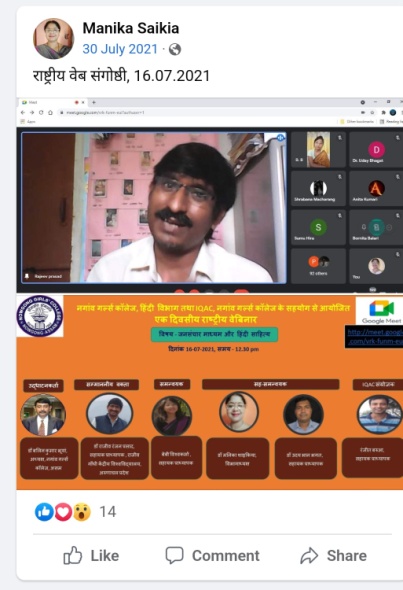 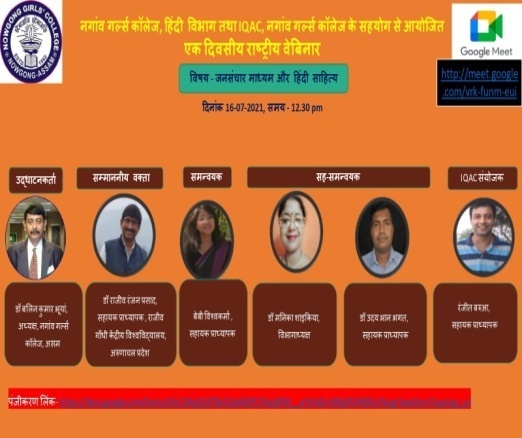 